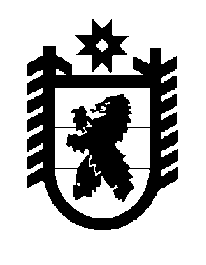 Российская Федерация Республика Карелия    ПРАВИТЕЛЬСТВО РЕСПУБЛИКИ КАРЕЛИЯПОСТАНОВЛЕНИЕот  9 апреля 2019 года № 145-Пг. Петрозаводск О внесении изменений в постановление Правительства 
Республики Карелия от 27 августа 2018 года № 318-П Правительство Республики Карелия п о с т а н ов л я е т:Внести в Порядок предоставления из бюджета Республики Карелия субсидий юридическим лицам (за исключением субсидий государственным (муниципальным) учреждениям), индивидуальным предпринимателям, а также физическим лицам – производителям товаров, работ, услуг на компенсацию части затрат организаций по уплате процентов по кредитам, полученным для финансирования инвестиционных проектов, утвержденный постановлением Правительства Республики Карелия от 27 августа 2018 года № 318-П 
«Об утверждении Порядка предоставления из бюджета Республики Карелия субсидий юридическим лицам (за исключением субсидий государственным (муниципальным) учреждениям), индивидуальным предпринимателям, а также физическим лицам – производителям товаров, работ, услуг на компенсацию части затрат организаций по уплате процентов по кредитам, полученным 
для финансирования инвестиционных проектов» (Собрание законодательства Республики Карелия, 2018, № 8, ст. 1669; Официальный интернет-портал правовой информации (www.pravo.gov.ru), 6 ноября 2018 года, № 1000201811060003), следующие изменения:пункт 3 изложить в следующей редакции:«3. Субсидия предоставляется в целях возмещения инвесторам затрат по уплате процентов по кредитам, полученным для финансирования инвестиционных проектов в связи с производством (реализацией) товаров, выполнением работ, оказанием услуг (далее – затраты), в том числе по кредитам, полученным для рефинансирования таких кредитов (далее – кредиты, полученные для финансирования инвестиционных проектов).»;пункт 7 признать утратившим силу;в подпункте «б» пункта 8 абзац четвертый признать утратившим силу; в абзаце девятом пункта 9 слова «двукратной величины установленного Правительством Республики Карелия» заменить словами «установленной Правительством Республики Карелия величины»; пункт 15 изложить в следующей редакции:«15. Показателями результативности предоставления субсидии 
(далее – показатели результативности) являются:1) вложения инвестиций в основные средства на период реализации инвестиционного проекта не ниже пятикратного размера предоставляемой субсидии. В случае получения ранее инвестором субсидий, предоставленных в соответствии со  статьей 7 Закона Республики Карелия от 5 марта 2013 года 
№ 1687-ЗРК «О государственной поддержке инвестиционной деятельности 
в Республике Карелия», данный показатель рассчитывается по формуле:ФВИ ≥ (∑i субсидия + СП) х 5, где:ФВИ – сумма вложенных инвестиций в основные средства, тыс. руб.;∑i субсидия – сумма всех выданных субсидий, предоставленных инвестору ранее в соответствии со  статьей 7 Закона Республики Карелия от 5 марта 
2013 года № 1687-ЗРК «О государственной поддержке инвестиционной деятельности в Республике Карелия», тыс. руб.;СП – размер субсидии, тыс. руб.;2) ввод объектов основных средств, указанных в инвестиционном проекте, в эксплуатацию в течение срока действия соглашения. Данный показатель не учитывается в случае ввода объектов основных средств, указанных в инвестиционном проекте, в эксплуатацию до заключения соглашения, а также в случае, если инвестиционным проектом не предусмотрен ввод объектов основных средств в эксплуатацию;3) осуществление инвестором деятельности в течение срока действия соглашения;4) создание рабочих мест, предусмотренных в инвестиционном проекте, 
с момента начала реализации инвестиционного проекта и до окончания срока действия соглашения. Данный показатель не учитывается в случае, если инвестиционным проектом не предусмотрено создание рабочих мест.Начало  реализации инвестиционного проекта определяется Министерством на основании представленных инвестором документов, подтверждающих факт осуществления (в том числе заключения о соответствии инвестиционного проекта критериям отбора инвестиционных проектов для предоставления государственной поддержки инвестиционной деятельности в Республике Карелия, о признании инвестиционного проекта приоритетным инвестиционным проектом) затрат, связанных с реализацией инвестиционного проекта, и устанавливается в соглашении.»;дополнить пунктом 15.1:«15.1. Значения показателей результативности, сроки и форма представления инвесторами отчетности о достижении установленных показателей результативности устанавливаются Министерством в соглашении.»;пункт 2 приложения к Порядку изложить в следующей редакции:«2. Заверенные инвестором в установленном порядке:а) документы, подтверждающие полномочия на представление интересов юридического лица, индивидуального предпринимателя, физического лица;б) справка об отсутствии у инвестора задолженности по выплате заработной платы работникам (для юридических лиц, индивидуальных предпринимателей);в) справка о выплате заработной платы работникам при полном рабочем дне в размере не ниже установленной Правительством Республики Карелия величины прожиточного минимума для трудоспособного населения Республики Карелия за квартал, предшествующий дате обращения за предоставлением субсидии (для юридических лиц, индивидуальных предпринимателей);г) справка о наличии рабочих мест для инвалидов (для юридических лиц, индивидуальных предпринимателей) за квартал, предшествующий дате обращения за предоставлением субсидии;д) справка о количестве рабочих мест, созданных за 2 календарных года, предшествующих году предоставления субсидии (далее – расчетный период) (для юридических лиц, индивидуальных предпринимателей);е) копия кредитного договора (договоров);ж) справка о соответствии инвестора требованиям, установленным настоящим Порядком.».           Глава Республики Карелия 					                  А.О. Парфенчиков